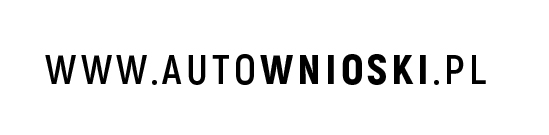 VERKOOPOVEREENKOMST VOOR EEN TWEEDEHANDS VOERTUIG (Umowa sprzedaży używanego pojazdu)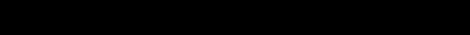    Verkoper (Sprzedający)Naam en voornaam (Imię i nazwisko): ………………………….……….…………………….………………………..…………………Woonplaats (Adres): ……………………………………………………………………………………………..…..…………………………….…   Koper (Kupujący)Naam en voornaam (Imię i nazwisko): ………………………….……….…………………….………………………..…………………Woonplaats (Adres): ……………………………………………………………………………………………..…..…………………………….…Deze overeenkomst heeft betrekking op de verkoop van het voertuig (Umowa dotyczy sprzedaży pojazdu):Merk (Marka): …………..………..……….…………….……….…..……….…. Model (Model): …..………….……………………………Datum van eerste inschrijving (Data pierwszej rejestracji): ………….……………………………..………….…………….Chassisnummer VIN (Nr nadwozia VIN): …………..……………………………….……………………………………………….……Prijs (Cena): …………………………………………………………………….Staat van het voertuig (Stan pojazdu):      beschadigd (uszkodzony)*,       het voertuig was betrokken bij een ongeval (pojazd brał udział w wypadku)*,        het voertuig is operationeel (pojazd jest sprawny)*.Datum (Data): …………………………..…  Plaats (Miejsce): …..…………………….…………….………….………….………………       …………………………………………………………….                                  …………………………………………………………….        Handtekening verkoper (Podpis sprzedającego)  		              Handtekening koper (Podpis kupującego)                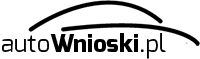 * passend –„X”  (właściwy– „X”)